_________LT:  I can calculate the mathematics used to build my mobile.	_________LT:  I can respectfully work with my group members.Your name____________________________________________________________________________________Mobile Data needed to construct your mobile!!!!!Wire length _________________ (units)Description of weight:  ____________________________________ Weight#1: ____________ (units)Description of weight:  ____________________________________ Weight#2: ____________ (units)Description of weight:  ____________________________________ Weight#3: ____________ (units)My equation:  ________________________________________________	Solve for x:  x = ____________	1.  When will the input/output be the same?  ______________________________________________________________________________________________________________________________________________2.  What does the X represent in the mobile problem?_____________________________________________________________________________________________________________________________________3.  What does the Y represent in the mobile problem?_____________________________________________________________________________________________________________________________________4.  What does the intersection mean in the mobile problem?_____________________________________________________________________________________________________________________________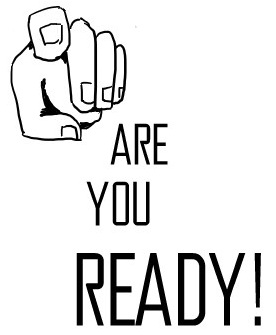 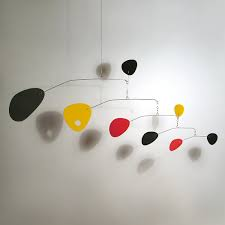 